COMUNE DI BUGGERRUPROVINCIA CARBONIA- IGLESIASIl//a,  *Cognome________________________*Nome________________________________*Nato a      __________________________________ Prov. ____________  *Nazione _____________________________ *C.Fiscale  __/__/__/__/__/__/__/__/__/__/__/__/__/__/__/__  *Cittadinanza _________________________*Residente nel Comune di _________________________________ *Provincia ________________________________  *Nazione  ____________________  Codice Avviamento Postale ________*Indirizzo______________________________* N° ____   Telefono   __________________        Cellulare                             _________________________   Fax    ____________________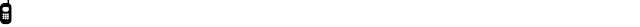  @ E-mail      _____________________________________   PEC _________________________________________privato cittadino legale rappresentanteavente titolo, quale _______________________________________________________________________^ (^possessore di altro diritto reale)* Denominazione    ____________________________________________________________________________________*Con sede legale nel  Comune di _______________________________________________________________________*Provincia __________________ *Nazione ________________________   Codice Avviamento Postale _____________ *Indirizzo   ___________________________________________________________________________ * N° _____ /_____*Partita I.V.A  __/__/__/__/__/__/__/__/__/__/__      *C.Fiscale   __/__/__/__/__/__/__/__/__/__/__/__/__/__/__/__*Iscritta alla C.C.I.A.A. di ______________________________________________________________________________   ○ Associazione di volontariato iscritte nell’apposito albo regionale       ○ ONLUS iscritte nell’anagrafe unica istituita presso il Ministero delle finanze○ Artigiani○ Negozi○ Produttori Agricoli○ Enti Pubblici○ Partiti e Movimenti Politici○ Sindacati○ Altro (specificare): _________________________________________________________________Con sede operativa nel  Comune di _______________________________________  Nazione _____________________  Provincia  ___________________________________________________   Codice Avviamento Postale ______________                        Indirizzo   ____________________________________________________________________________   N° _____ /_____   Telefono   __________________        Cellulare                             _________________________   Fax    ____________________ @ E-mail      _____________________________________   PEC _________________________________________CHIEDEA tal fine,Consapevole che chi rilascia una dichiarazione falsa, anche in parte, perde i benefici eventualmente conseguiti e subisce sanzioni penaliai sensi dell’artt. 46 e 47 del D.P.R. 28/12/2000 n.445 DICHIARAMODALITA’ DI PAGAMENTO  : fatte salve le fattispecie particolari mediante le quali si può ricorrere alla dilazione del pagamento, ordinariamente, il versamento deve essere effettuato, anticipatamente in un’unica soluzione.  (attenzione: nella ricevuta di versamento devono obbligatoriamente essere indicati numero di protocollo della domanda, dati relativi al richiedente o ragione sociale della società). .Dichiara, altresì, di essere esente dal pagamento della tassa ai sensi del “Regolamento per l’occupazione di spazi ed aree pubbliche” :a) in quanto rientra tra le occupazioni effettuate dallo Stato, dalle Regioni, Province, Comuni e loro Consorzi, da Enti religiosi per l'esercizio di culti ammessi nello Stato e connesse esclusivamente all'esercizio del culto medesimo, nonché le occupazioni realizzate dagli Enti pubblici, di cui all'art. 87, comma 1, lett. c), del T.U.I.R., approvato con D.P.R. n. 917 del 22.12.1986, per finalità specifiche di assistenza, previdenza, sanità, educazione, cultura e ricerca scientifica;b) in quanto occupazione relativa ad iniziative promosse ed organizzate dal Comune con altri Enti, Associazioni e/o privati e viceversa,  autorizzate dalla Giunta Comunale;c) in quanto occupazione effettuata da partiti politici, Associazioni Politiche e Organizzazioni Sindacali;d) in quanto richiesto da Organizzazione non lucrativa di utilità Sociale-ONLUS, di cui all'art. 10 del Decreto Legislativo n. 460 del 4.12.97, iscritta nell'anagrafe unica delle ONLUS, istituita presso il Ministero delle Finanze;e) in quanto richiesto da Associazione di volontariato e di promozione sociale iscritte nell'apposito albo, esclusivamente per le attività statutarie. altra esenzione (specificare ) : ________________________Spuntare l’opzione nella quale rientra lo scopo della richiesta;di conoscere e di sottostare a tutte le condizioni previste nel Regolamento Comunale per l’applicazione della tassa per l’occupazione di spazi ed aree pubbliche e per il rilascio delle concessioni e delle autorizzazioni;che l'occupazione richiesta è conforme da quanto disposto dall'art. 20 del D.lgs 30.04.92 n. 285 e successive modificazioni (Codice della Strada); di impegnarsi a sostenere le eventuali spese di sopralluogo e di istruttoria, con deposito di cauzione, se richieste dal Comune;di essere a conoscenza che:la domanda deve essere normalmente presentata almeno 10 giorni prima dell'inizio dell'occupazione in caso di nuova concessione e almeno 10 giorni prima dell’inizio dell’occupazione in caso di proroga o rinnovo. la concessione temporanea di suolo pubblico è rilasciata per una durata non superiore all’anno. La predetta durata non può essere soggetta ad ulteriore proroga. Allo scadere del termine di cui sopra l’occupazione di suolo pubblico cesserà. Potrà essere richiesta una nuova concessione che potrà essere rilasciata (previo accertamento dell’avvenuta cessazione dell’occupazione precedente) una volta decorsi non meno di 5 giorni dalla scadenza della precedente autorizzazione.nel caso in cui la concessione per suolo pubblico non sia rinnovata, le strutture, i beni strumentali e i materiali devono essere completamente rimossi e l’area deve essere completamente sgomberata e restituita alle condizioni originarie a spese del concessionario.la mancata presentazione degli allegati e dei dati necessari per individuare l'esatta ubicazione e le reali dimensioni dell'area occupata, comporterà la sospensione dell'istruttoria fino al completamento della documentazione necessaria.l’efficacia della concessione è subordinata alla dimostrazione dell’avvenuto pagamento della somma dovuta a titolo di corrispettivo nella misura prefissata. l’importo dell’occupazione dovrà essere determinato a cura del richiedente che, a conoscenza delle dimensioni della struttura da installare e della relativa tariffa per unita di superfice, deve essere in grado di determinare l'importo medesimo e quindi pagare la tassa dovuta. Si precisa che la tassa di occupazione dovuta deve essere pagata prima  del rilascio dell’autorizzazione e la ricevuta allegata alla richiesta. ai sensi dell’art. 27 c. 10 del D. Lgs. 30.04.92 n. 285 e successive modificazioni (Codice della Strada) la concessione deve essere conservata sul luogo dell’occupazione e presentata a richiesta degli incaricati al controllo.alla scadenza della concessione, provvederà immediatamente a ripristinare le condizioni precedentemente esistenti (a titolo esemplificativo: eliminare tutta l’eventuale segnaletica provvisoria installata, ripristinare quella eventualmente esistente in vigore prima dell’intervento);l’occupazione può avere luogo esclusivamente con le tipologie per le quali è stata presentata domanda e autorizzati in concessione.dovranno essere osservate tutte quelle normative di sicurezza atte ad evitare possibili incidenti a turbativa di cose o persone;tutta l’area dovrà essere mantenuta costantemente pulita;di conoscere e di sottostare a tutte le condizioni previste nel Regolamento Comunale per l’applicazione della tassa per l’occupazione di spazi ed aree pubbliche e per il rilascio delle concessioni e delle autorizzazioni;che l'occupazione richiesta è conforme da quanto disposto dall'art. 20 del D.lgs 30.04.92 n. 285 e successive modificazioni (Codice della Strada); di impegnarsi a sostenere le eventuali spese di sopralluogo e di istruttoria, con deposito di cauzione, se richieste dal Comune;La presente non va autenticata e sostituisce in via definitiva, per tutti gli effetti, i certificati richiesti o destinati alle pubbliche amministrazioni, ai gestori di pubblici servizi ed ai privati che vi consentono. Data di compilazione  ___/___/_____Luogo ________________________                                                                 ____________________________(Firma per esteso del sottoscrittore)1/A ▪ p DATI ANAGRAFICI – Compili gli spazi                                                                                                                                                              ●1/B ▪ DATI ULTERIORI DI CONTATTO – Compili gli spazi per ricevere eventuali informazioni relative alla sua pratica                                          ●  1/C▪ IN QUALITA’ DI:                                                                                                                                                                                      ●2/A  ▪ DATI IDENTIFICATIVI DELL’IMPRESA   			                                                                                                    ▲     2/B ▪ SEDE OPERATIVA  – Da compilare qualora la sede legale NON coincida con la sede operativa                                                                     ▲2/C ▪ DATI ULTERIORI DI CONTATTO – Compili gli spazi per ricevere eventuali informazioni relative alla sua pratica                                          ▲ (spuntare una ed una sola scelta)Nuova concessione all’occupazione temporanea di spazi ed aree pubblicheLa proroga della precedente concessione Prot. n. ____________________ del ______________________Il rinnovo della precedente concessione Prot.n. _____________________ del _______________________3/A   DETTAGLIO DELL’OCCUPAZIONE – Legga attentamente e compili gli spazi relativi alla sua situazione                                      ●                                                                                                                                ↓ (è necessario spuntare almeno una scelta – è possibile spuntarne più di una)l’occupazione sarà effettuata con:↓ (spuntare una ed una sola scelta)Tavolini (e sedie)Coperture (ombrelloni – gazebo)PanchineEspositori per merciFioriereAltro (specificare): _______________________________________________________________________Motivazione dell’occupazione:Promozione scopi associativiPromozione scopi pubblicitariPropaganda politica Esposizione e vendita  di prodotti  ricompresi nella propria autorizzazioni commercialeEsposizione arredo urbanoEsposizione e vendita di prodotti derivanti da attività Hobbistica Altro (specificare): _______________________________________________________________________3/B   DURATA DELL’OCCUPAZIONE – Legga attentamente e compili gli spazi relativi alla sua situazione                               ●                                                                                                                                         1) In via _________________________________________________________________________________dal giorno    _____________  al giorno _____________   dalle ore ____________    alle ore    _____________2) In via _________________________________________________________________________________dal giorno    _____________  al giorno _____________   dalle ore ____________    alle ore    _____________3) In via _________________________________________________________________________________dal giorno    _____________  al giorno _____________   dalle ore ____________    alle ore    _____________altre indicazioni di massima:es. (feste civili, religiose o altro): qualora al momento della richiesta, non si fosse a conoscenza delle date ufficiali delle manifestazioni, il richiedente può indicare la denominazione delle stesse, riservandosi di inoltrare altra nota integrativa alla presente richiesta, contenente i giorni interessanti l’occupazione.  ______________________________________________________________________________________________________________________________________________________________________________________L’occupazione insiste su:Area pubblicaArea privata gravata da servitù di pubblico passaggio (ai sensi dell’art. 1 c.1 lett. c) del Regolamento Cosap)Nota: nel caso in cui l’occupazione insista su area privata (non gravata da servitù di pubblico passaggio)  non è necessaria la concessione rilasciata dal Comune3/C   DATI GEOMETRICI DELL’OCCUPAZIONE - legga attentamente e compili gli spazi relativi alla sua situazione            ●                                                                                                                                 Lunghezza (metri lineari)Larghezza (metri lineari)Superficie (metri quadrati)ml.                                             Xml.                                                 =mq.ml.                                             Xml.                                                 =mq.ml.                                             Xml.                                                 =mq.                                                                                                               Totale  mq. _______________________                                                                                                               Totale  mq. _______________________                                                                                                               Totale  mq. _______________________5 TENIAMOCI IN CONTATTO! –  Spuntare le caselle secondo la propria preferenza                                                                        ■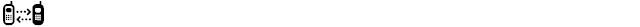 Desidero essere informato [dell’avvenuta predisposizione dell’autorizzazione]/[dell’eventuale necessità di integrazioni]/[dell’accettazione dell’istanza] attraverso: E-mail	                  Sms		     Fax		N.B. - Qualora non sia stata selezionata alcuna opzione, il Comune si riserva l’utilizzo della posta ordinaria come mezzo per eventuali comunicazioni.(! ●  a seconda della scelta è necessario che siano compilati gli appositi campi nella sezione dei dati anagrafici 1/D o 2/C)6▪  ALLEGATI DA PRESENTARE UNITAMENTE ALLA DOMANDA  - Spuntare le caselle relative agli allegati presentati                   6▪  ALLEGATI DA PRESENTARE UNITAMENTE ALLA DOMANDA  - Spuntare le caselle relative agli allegati presentati                   ALLEGATI OBBLIGATORIALLEGATI OBBLIGATORI1 Marca da bollo di euro 16,00 – [esclusi Enti Istituzionali, le Associazioni ONLUS, associazioni di volontariato, tutte le occupazioni connesse all'esercizio di diritti elettorali, raccolte firme liste, petizioni ecc., nonché tutte quelle manifestazioni specificatamente esentate con provvedimento del Comune.1 Marca da bollo di euro 16,00 – [esclusi Enti Istituzionali, le Associazioni ONLUS, associazioni di volontariato, tutte le occupazioni connesse all'esercizio di diritti elettorali, raccolte firme liste, petizioni ecc., nonché tutte quelle manifestazioni specificatamente esentate con provvedimento del Comune.ALLEGATI OBBLIGATORI SOTTO CONDIZIONEALLEGATI OBBLIGATORI SOTTO CONDIZIONECopia fotostatica del documento d’identità del firmatario [da presentare qualora la firma dell’intestatario non venga apposta alla presenza dell’addetto incaricato a ricevere la pratica]Copia fotostatica del permesso di soggiorno o carta di soggiorno [se cittadino extracomunitario] PER PROROGA/RINNOVODichiarazione ai sensi del DPR 445/00  (vedere Allegato A)PER NUOVE OCCUPAZIONI E AMPLIAMENTO/RIDUZIONE Planimetria in scala adeguata evidenziante l'ubicazione dell'area con indicazione degli ingombri delle occupazioni e degli spazi viari che restano transitabili da veicoli e pedoni ( solo per occupazioni con strutture, ancorchè precarie, di rilevanza per il traffico pedolale e veicolare).Fotografia o disegno planimetrico della struttura ( solo in caso di occupazione con strutture di cui al punto precedente ).Statuto dell’Associazione ( solo in caso di Associazioni di Volontariato ). Iscrizione all’Albo Regionale (solo in caso di Associazioni di Volontariato). Iscrizione all'anagrafe unica delle ONLUS, istituita presso il Ministero delle Finanze [solo in caso di ONLUS]Autorizzazione del competente ufficio della Soprintendenza per i Beni Architettonici e Paesaggistici in caso di vincoli di tutela ambientale e monumentale ai sensi del D.lgs 42 del 22/01/2004.AltroCopia fotostatica del documento d’identità del firmatario [da presentare qualora la firma dell’intestatario non venga apposta alla presenza dell’addetto incaricato a ricevere la pratica]Copia fotostatica del permesso di soggiorno o carta di soggiorno [se cittadino extracomunitario] PER PROROGA/RINNOVODichiarazione ai sensi del DPR 445/00  (vedere Allegato A)PER NUOVE OCCUPAZIONI E AMPLIAMENTO/RIDUZIONE Planimetria in scala adeguata evidenziante l'ubicazione dell'area con indicazione degli ingombri delle occupazioni e degli spazi viari che restano transitabili da veicoli e pedoni ( solo per occupazioni con strutture, ancorchè precarie, di rilevanza per il traffico pedolale e veicolare).Fotografia o disegno planimetrico della struttura ( solo in caso di occupazione con strutture di cui al punto precedente ).Statuto dell’Associazione ( solo in caso di Associazioni di Volontariato ). Iscrizione all’Albo Regionale (solo in caso di Associazioni di Volontariato). Iscrizione all'anagrafe unica delle ONLUS, istituita presso il Ministero delle Finanze [solo in caso di ONLUS]Autorizzazione del competente ufficio della Soprintendenza per i Beni Architettonici e Paesaggistici in caso di vincoli di tutela ambientale e monumentale ai sensi del D.lgs 42 del 22/01/2004.AltroAltra documentazione da consegnare in una fase successiva alla presentazione del modello per il ritiro della concessioneAltra documentazione da consegnare in una fase successiva alla presentazione del modello per il ritiro della concessioneAltra documentazione da consegnare in una fase successiva alla presentazione del modello per il ritiro della concessioneRicevuta del versamento relativamente all’importo dovuto per l’occupazione,. (Attenzione: sulla ricevuta dovrà obbligatoriamente essere indicato il numero di Protocollo della domanda, i dati e la ragione sociale della Ditta richiedente)Il pagamento può essere effettuato:--con versamento mediante bollettino postale, sul c.c.p. n° 16650095, intestato a COMUNE DI BUGGERRI – SERVIZIO DI TESORERIA;1 Marca da bollo di euro 16,00 – [esc, le Associazioni ONLUS, associazioni di volontariato e tutte le occupazioni connesse all'esercizio di diritti elettorali, raccolte firme liste, petizioni ecc..]  all’atto del ritiro della concessioneRicevuta del versamento relativamente all’importo dovuto per l’occupazione,. (Attenzione: sulla ricevuta dovrà obbligatoriamente essere indicato il numero di Protocollo della domanda, i dati e la ragione sociale della Ditta richiedente)Il pagamento può essere effettuato:--con versamento mediante bollettino postale, sul c.c.p. n° 16650095, intestato a COMUNE DI BUGGERRI – SERVIZIO DI TESORERIA;1 Marca da bollo di euro 16,00 – [esc, le Associazioni ONLUS, associazioni di volontariato e tutte le occupazioni connesse all'esercizio di diritti elettorali, raccolte firme liste, petizioni ecc..]  all’atto del ritiro della concessioneRicevuta del versamento relativamente all’importo dovuto per l’occupazione,. (Attenzione: sulla ricevuta dovrà obbligatoriamente essere indicato il numero di Protocollo della domanda, i dati e la ragione sociale della Ditta richiedente)Il pagamento può essere effettuato:--con versamento mediante bollettino postale, sul c.c.p. n° 16650095, intestato a COMUNE DI BUGGERRI – SERVIZIO DI TESORERIA;1 Marca da bollo di euro 16,00 – [esc, le Associazioni ONLUS, associazioni di volontariato e tutte le occupazioni connesse all'esercizio di diritti elettorali, raccolte firme liste, petizioni ecc..]  all’atto del ritiro della concessione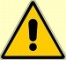 IMPORTANTE: Qualora la firma non sia apposta in presenza dell’Addetto alla ricezione è obbligatorio allegare copia di documento d’identità in corso di validità.IMPORTANTE: Qualora la firma non sia apposta in presenza dell’Addetto alla ricezione è obbligatorio allegare copia di documento d’identità in corso di validità.7▪ FIRMA -  Apponga  la sua firma quale sottoscrivente del presente modello                                                                                                 ●7▪ FIRMA -  Apponga  la sua firma quale sottoscrivente del presente modello                                                                                                 ●8   MODALITA’ DI PRESENTAZIONE – Come e dove consegnare questo modello                                                                                8   MODALITA’ DI PRESENTAZIONE – Come e dove consegnare questo modello                                                                                IL PRESENTE MODELLO PUO’ ESSERE:IL PRESENTE MODELLO PUO’ ESSERE:Inviato a mezzo posta all’indirizzo: Comune di Buggerru – Via Roma, 40 -  09010 Buggerru (C.I.) Presentato presso l’ufficio protocollo del Comune di Buggerru – Via Roma, 40 – 09010 ALLEGATO ADICHIARAZIONE SOSTITUTIVA DI ATTO NOTORIO AI SENSI DEL DPR 445/00(DA COMPILARE IN CASO DI PROROGA O RINNOVO DI CONCESSIONE)Consapevole che chi rilascia una dichiarazione falsa, anche in parte, perde i benefici eventualmente conseguiti e subisce sanzioni penali (ai sensi dell’art. 47 del D.P.R. 28/12/2000 n.445) Io sottoscritto/a: ___________________________________________________________________________Titolare / Legale Rappresentante / Altro (specificare) ______________________________________________Dell’attività commerciale/Associazione/ Altro, denominato:________________________________________________________________________________________Con sede in __________________________________ Via _________________________________ n. _____Con riferimento all’occupazione da effettuare in Buggerru, Via _________________________________________DICHIARO CHELe metratureLa disposizione delle struttureLa tipologia delle struttureSono le stesse dichiarate nell’autorizzazione del _____________________ Prot. n. ____________________e che nulla è variato nella zona oggetto dell’occupazione temporanea di suolo pubblico dal rilascio della concessione sopraindicata.Buggerru, _____________________________In fede__________________________________